Board of Trustees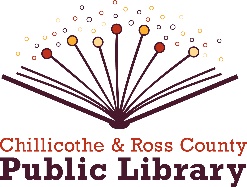 Regular MeetingWednesday, December 14, 2022in the Main Library Annex4:30 p.m. – Call to OrderPublic CommentCONSENT AGENDA REPORTS [ACTION]:The consent agenda was presented via email prior to the meeting. Items may be removed from the consent agenda on the request of any one member. Items not removed may be adopted by general consent with one motion without debate. Removed items may be taken up either immediately after the consent agenda or placed later on the agenda at the discretion of the president.Approve minutes of November Regular meetingFiscal Officer’s report      i. Approve financial reports for November      ii. Approval of bills      iii. Accept donations       C) Director’s report      i. Activities      ii. Statistics      iii. Announcements and correspondenceOLD BUSINESS:Administrative Policy, section 9:  Use of Library-Owned Vehicles or Personal Vehicles on Library Business Policy update [ACTION]Ammend/update snow removal contract [ACTION]NEW BUSINESS:Schedule January Organizational and Records Commission Meetings (1/11/2023?) [ACTION]Board Officer Committee and/or nominations for election in January [discussion/ACTION]Buildings Fund Transfer [ACTION]Temporary Appropriations for 2023 [ACTION]Renew bonds for Fiscal Officer and Deputy Fiscal Officer[ACTION]Report of credit card rewards earned and resolution to spend credit card points for staff holiday party [ACTION]2023 holidays and other closures [ACTION] Executive session...to consider the appointment, employment, dismissal, discipline, promotion, demotion or compensation of a public employee....[ACTION]Staff appraisals and pay bands [discussion/ACTION]OPERS resolution [ACTION]Director and Fiscal Officer evaluations/compensation [ACTION]Update Types of Leave (HR Policy 4.4) [ACTION]